На основании Бюджетного кодекса Российской Федерации, Положения о бюджетной системе и бюджетном процессе муниципального образования сельского поселения «Ёрмица», утвержденного  решением Совета   сельского поселения «Ёрмица» от  29 сентября 2020 г. № 4-25/2 ,администрация сельского поселения «Ёрмица» ПОСТАНОВЛЯЕТ:Утвердить основные направления бюджетной и налоговой политики сельского поселения «Ёрмица» на 2022 год и плановый период 2023-2024 годов, согласно приложению к настоящему постановлению.Контроль за исполнением  постановления возложить на ведущего эксперта администрации сельского поселения «Ёрмица» (Бобрецова Д.А.).Настоящее постановление вступает в силу со дня принятия и подлежит обнародованию и размещению на официальном Интернет-сайте администрации МО СП «Ёрмица»: ермица.рф.Глава сельского поселения  «Ёрмица»                                            А.А. ТороповПриложениеУтверждено постановлением администрации сельского поселения «Ёрмица»от 29 декабря 2021 г.  № 31Основные направления бюджетной и налоговой политики  СЕЛЬСКОго ПОСЕЛЕНИя «ЁРМИЦА»  на 2022 год и плановый период 2023 -2024 годов.Основные направления бюджетной и налоговой политики  сельского поселения «Ёрмица» на 2022 год и плановый период 2023 и 2024 года (далее основные направления бюджетной и налоговой политики) разработаны в соответствии с требованиями статьи 172 Бюджетного кодекса Российской Федерации, статьи 9 Положения о бюджетном процессе  сельского поселения «Ёрмица», утвержденном решением Совета   сельского поселения «Ёрмица» от 29 сентября 2020 г. № 4-25/2.Бюджетная и налоговая политика сельского поселения «Ёрмица» является основой бюджетного планирования, обеспечения рационального и эффективного использования бюджетных средств.Основные направления бюджетной и налоговой политики содержат основные цели, задачи и приоритеты на предстоящий период в сфере формирования доходного потенциала, расходования бюджетных средств, межбюджетных отношений.Основные направления бюджетной и налоговой политики сформированы в соответствии с Бюджетным посланием Президента Российской Федерации о бюджетной политике в 2019 – 2021 годах, основными направлениями бюджетной и налоговой политики муниципального района « Усть-Цилемский» на 2022 год и плановый период 2023 и 2024 годов,  прогнозом социально-экономического развития сельского поселения «Ёрмица».Основные цели бюджетной и налоговой политикиВ 2022–2024 годах бюджетная и налоговая политика в первую очередь будет направлена на сохранение социальной и финансовой стабильности в сельском поселении, содействие условий для устойчивого социально-экономического развития территории, стимулирование инвестиционной деятельности, увеличение налогового потенциала, обеспечение функционирования эффективной системы предоставления государственных (муниципальных) услуг, повышение эффективности бюджетных расходов.Для достижения целей бюджетной и налоговой политики сельского поселения необходимо сосредоточить усилия специалистов органа местного самоуправления поселения на решении следующих задач:- обеспечение финансовой устойчивости и стабильности бюджета сельского поселения;- максимальное приближение прогнозов поступления доходов бюджета сельского поселения к реальной ситуации в экономике;- обеспечение сбалансированности бюджета сельского поселения за счет снижения бюджетного дефицита и недопущения увеличения принимаемых расходных обязательств, не обеспеченных доходными источниками их реализации;- обеспечение режима экономного и рационального использования средств бюджета поселения;- обеспечение реалистичности и гарантии исполнения принятых бюджетных обязательств, недопущение образования просроченной кредиторской задолженности по ним;- проведение взвешенной финансовой политики при принятии новых расходных обязательств с учетом их достоверного финансово-экономического обоснования и возможностей местного бюджета;- обеспечение устойчивого функционирования органа местного самоуправления, оптимизация штатной численности работников, совершенствование перечня, доступности и улучшения качества оказываемых ими услуг;- развитие межбюджетных отношений.В 2022–2024 годах бюджетные расходы необходимо сконцентрировать на направлениях, прежде всего связанных с улучшением условий жизни человека, решении социальных проблем, повышении эффективности и качества предоставляемых населению государственных и муниципальных услуг.Приоритеты  расходов на 2022-2024 годы следующие:- своевременное и в полном объеме исполнение всех принятых обязательств;- оптимизация расходов бюджета, рациональное использование бюджетных средств и снижение доли неэффективных бюджетных расходов.Реализация приоритетных направлений не должна приводить к увеличению дефицита бюджета сельского поселения. В целях сбалансированности бюджета необходимо обеспечить соответствие объема действующих расходных обязательств реальным доходным источникам и источникам покрытия дефицита бюджета, а также взвешенный подход при рассмотрении возможности принятия новых бюджетных обязательств. В 2022, 2023 и 2024 году – планируется формирование бездефицитного бюджета.В целях обеспечения потребностей населения в государственных и муниципальных услугах необходимо повысить уровень удовлетворенности населения сельского поселения качеством предоставления государственных и муниципальных услуг.Основные направления налоговой политики на 2022-2024 годы.Основные направления налоговой политики на 2022 год и на плановый период 2023 и 2024 годов подготовлены в рамках составления проекта бюджета сельского поселения на очередной финансовый год и двухлетний плановый период.Формирование доходной части бюджета сельского поселения основано на действующем налоговом и бюджетном законодательствах, налоговом потенциале территории, прогнозе администраторов платежей в бюджет сельского поселения «Ёрмица».Налоговая политика направлена на сохранение и развитие налоговой базы в сложившихся экономических условиях и будет проводиться с учетом реализации мер налогового стимулирования и повышения доходов местных бюджетов, планируемых на федеральном, региональном и местном уровне:- земельного налога;-налог на имущество физических лиц;-налог на доходы физических лиц.Основными направлениями налоговой политики сельского поселения на предстоящий период будут:- повышения качества администрирования налоговых и неналоговых доходов бюджета сельского поселения;- продолжение работы по сокращению задолженности по налогам и сборам перед бюджетом сельского поселения;- постоянная работа над увеличением доходной части бюджета сельского поселения;- продолжение политики обоснованности и эффективности применения налоговых льгот.По-прежнему значительное внимание будет отводиться обеспечению эффективности управления муниципальной собственностью сельского поселения «Ёрмица» и увеличению доходов от ее использования.Актуальным останется вовлечение в арендные отношения дополнительных земельных участков и объектов недвижимости.Основные направления бюджетной политики и подходы к формированию бюджетных расходовВажнейшими задачами бюджетной политики в области расходов в 2022 – 2024 годы являются обеспечение сбалансированности и устойчивости бюджетной системы поселения, безусловное выполнение расходных обязательств местного бюджета, повышение эффективности бюджетных расходов.Основными направлениями бюджетной политики должны стать:- обеспечение полного финансирования обязательств, принятых на себя органами местного самоуправления;- сокращение обязательств, требующих необоснованных и малоэффективных бюджетных расходов, отмена необеспеченных достаточным уровнем финансирования расходных обязательств;- эффективное расходование средств бюджетов всех уровней, направленное на оптимальное достижение конечного результата;- продолжать работу по энергосбережению и повышению эффективности, стимулированию проведения энергосберегающих мероприятий;- совершенствование системы муниципальных закупок, обеспечивающих рациональное использование бюджетных средств, выполнение требований законодательства и формирующих реальный конкурентный режим при размещении заказов на поставки товаров, выполнение работ, оказание услуг муниципальных нужд.При формировании объема бюджетных ассигнований реализованы следующие подходы:1) концентрация ресурсов на наиболее значимых мероприятиях и объектах с уточнением объемов бюджетных ассигнований на исполнение отдельных расходных обязательств,2) оптимизация расходов на обеспечение деятельности органов муниципальной власти,3) уточнение объема принятых обязательств с учетом прекращающихся расходных обязательств ограниченного срока действия и изменения контингента получателей;4) уменьшение бюджетных ассигнований на оплату коммунальных услуг объектов недвижимости, находящихся в собственности муниципального образования, исходя из ожидаемого объема расходов в 2021 году и необходимости сокращения потребления энергетических ресурсов в 2022 году.Концепцией долгосрочного социально – экономического развития Российской Федерации на период до 2024 года, утвержденной распоряжением Правительства Российской Федерации от 17 ноября 2008 года № 1662-р, в качестве одного из основных приоритетов социальной и экономической политики Российской Федерации определено повышение качества и доступности государственных услуг, предоставляемых органами исполнительной власти.Основными мерами в названном направлении деятельности являются регламентация порядка предоставления государственных и муниципальных услуг, проведение мероприятий, направленных на упрощение процедур, снижение временных издержек, затрачиваемых потребителями на их получение, оценка качества предоставляемых услуг потребителям, обеспечение предоставления услуг в электронном виде.Межбюджетные отношенияМежбюджетные отношения в 2022 – 2024 годах будут строиться с учетом разграничения полномочий между уровнями бюджетной системы.Бюджетная политика в сфере межбюджетных отношений будет направлена на решение следующих ключевых задач:- повышение финансовой самостоятельности местного бюджета и одновременно повышение ответственности при использовании бюджетных средств;- четкое разграничение полномочий между органами муниципальных образований;- отработка отлаженного механизма передачи межбюджетных трансфертов из бюджета сельского поселения;- соблюдение требований и принципов бюджетного законодательства в части межбюджетных трансфертов.__________________________________________________Администрациямуниципального образования сельского поселения«Ёрмица»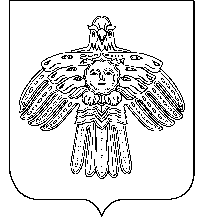 «Йöрмидз»сикт овмöдчöминлöнмуниципальнöй юкöнсаадминистрация  ПОСТАНОВЛЕНИЕШУӦМ  ПОСТАНОВЛЕНИЕШУӦМот  29 декабря 2021 годаРеспублика Коми, с. Ёрмица№ 31Об утверждении основных направлений бюджетной и налоговой политики сельского поселения «Ёрмица» на 2022 год и плановый период 2023-2024 годовОб утверждении основных направлений бюджетной и налоговой политики сельского поселения «Ёрмица» на 2022 год и плановый период 2023-2024 годов